Město Litomyšl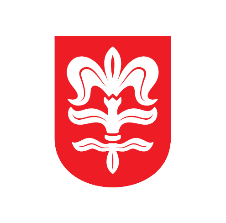 Zastupitelstvo městaO B E C N Ě    Z Á V A Z N Á   V Y H L Á Š K AM Ě S T A    L I T O M Y Š Lo nočním klidu v roce 2024Zastupitelstvo města Litomyšle se na svém zasedání dne 22.02.2024 usnesením č.27/24 usneslo vydat na základě ustanovení § 10 písm. b) a d) a ustanovení § 84 odst. 2 písm. h) zákona č. 128/2000 Sb., o obcích (obecní zřízení), ve znění pozdějších předpisů, a na základě ustanovení § 5 odst. 6 zákona č. 251/2016 Sb., o některých přestupcích, tuto obecně závaznou vyhlášku: Čl. 1PředmětPředmětem této obecně závazné vyhlášky je stanovení výjimečných případů, při nichž je doba nočního klidu vymezena dobou kratší než stanoví zákon nebo při nichž nemusí být doba nočního klidu dodržována.Čl. 2Doba nočního kliduDobou nočního klidu se rozumí doba od 22. do 06. hodiny.Čl. 3Stanovení výjimečného případu, při němž nemusí být doba nočního klidu dodržovánaDoba nočního klidu se nevymezuje v noci z 31. prosince 2024 na 1. ledna 2025.Čl. 4Stanovení výjimečných případů, při nichž je doba nočního klidu vymezena dobou kratší(1)	Doba nočního klidu se vymezuje od 24. do 06. hodiny v době konání těchto tradičních veřejně přístupných akcí v městské části Litomyšl – Město:a)	Zahájení litomyšlské lázeňské sezóny“, pořádáno 24.- 28.04.2024, na Toulovcově náměstí, výjimka se vztahuje pro území uvedené v příloze č. 1, výjimka na noc z 27.04.2024 na 28.04.2024, výjimka na 1 noc,  b)	„Gastronomické slavnosti Magdaleny Dobromily Rettigové“, pořádáno 17.-19.05.2024, v horní části Smetanova náměstí, výjimka se vztahuje pro území uvedené v příloze č. 1, výjimka na noc z 18.05.2024 na 19.05.2024, výjimka na 1 noc, c)	„Opera pod májovým nebem“, pořádáno 24.05.2024, v dolní části Smetanova náměstí, výjimka se vztahuje pro území uvedené v příloze č. 1, výjimka na noc z 25.05.2024 na 26.05.2024, výjimka na 1 noc, d) „Kriminacht“, pořádáno 31.05.2024, ve střední části Smetanova náměstí na „Radničním dvorku“, výjimka se vztahuje pro území uvedené v příloze č. 1, výjimka na noc z 31.05.2024 na 01.06.2024, výjimka na 1 noc,e)	„Letní kino“, pořádáno v termínech 06.06.2024, 13.06.2024, 20.06.2024, 27.06.2024, 04.07.2024, 11.07.2024, 18.07.2024, 25.07.2024, 01.08.2024, 08.08.2024, 15.08.2024, 22.08.2024 a 29.08.2024, ve Sportovním areálu za sokolovnou, výjimka se vztahuje pro území uvedené v příloze č. 3, výjimka na 13 nocí,f)	významná nadregionální veřejně přístupná kulturní akce „Národní festival Smetanova Litomyšl“, pořádáno  08.06.- 07.07.2024, na území města Litomyšl, městská část Litomyšl – Město, výjimky na noc z 10.06.2024 na 11.06.2024, noc z 20.06.2024 na 21.06.2024, noc z 24.06.2024 na 25.06.2024, noc z 26.06.2024 na 27.06.2024,  výjimka se vztahuje pro území uvedené v příloze č. 1, výjimka na 4 noci,g)   významná  nadregionální   veřejně   přístupná   kulturní   akce   „Národní  festival   Smetanova Litomyšl“, pořádáno  08.06.- 07.07.2024, na území města Litomyšl, městská část Litomyšl – Město, výjimky na noc z 08.06.2024 na 09.06.2024, noc z 09.06.2024 na 10.06.2024, noc z 13.06.2024 na 14.06.2024, noc z 14.06.2024 na 15.06.2024, noc z 15.06.2024 na 16.06.2024, noc z 18.06.2024 na 19.06.2024, noc z 21.06.2024 na 22.06.2024, noc z 22.06.2024 na 23.06.2024, noc z 28.06.2024 na 29.06.2024, noc z 29.06.2024 na 30.06.2024, noc z 02.07.2024 na 03.07.2024, noc z 03.07.2024 na 04.07.2024, noc z 04.07.2024 na 05.07.2024, noc z 05.07.2024 na 06.07.2024, ve sportovním areálu na Černé hoře, výjimka se vztahuje pro území uvedené v příloze č. 4, výjimka na 14 nocí,h)	„Toulovcovy prázdninové pátky“, pořádáno v měsících červenec a srpen roku 2024, každý pátek, na Toulovcově náměstí, výjimka se vztahuje pro území uvedené v příloze č. 1, výjimka vždy na noc z pátka na sobotu, výjimka na 9 nocí,i)	„Středa, hudby vám třeba“, pořádáno v měsících červenec a srpen roku 2024, každou středu, v parku u Smetanova domu, výjimka se vztahuje pro území uvedené v příloze č. 2, výjimka vždy na noc ze středy na čtvrtek, výjimka na 9 nocí,j)	„Adfors Basket Street Fest“, pořádáno o víkendu 20.- 21.07.2024, na Smetanově náměstí, výjimka se vztahuje pro území uvedené v příloze č. 1, výjimka na  noc z 19.07.2024 na 20.07.2024, z 20.07.2024 na 21.07.2024, z 21.07.2024 na 22.07.2024, výjimka na 3 noci,k)	„Kinematograf bratří Čadíků“, pořádáno od 1. do 5. srpna 2024, v horní části Smetanova náměstí, výjimka se vztahuje pro území uvedené v příloze č. 1, výjimka na  noc z 01.08.2024 na 02.08.2024, noc z 02.08.2024 na 03.08.2024, noc z 03.08.2024 na 04.08.2024, noc z 04.08.2024 na 05.08.2024, noc z 05.08.2024 na 06.08.2024, výjimka na 5 nocí, l)	„Litomyšlský pivní festiválek“, pořádáno 03.08.2024, na Toulovcově náměstí, výjimka se vztahuje pro území uvedené v příloze č. 1, výjimka na noc z 03.08.2024 na 04.08.2024, výjimka na 1 noc,m) „Litomyšlské dny barokní tradice“, pořádáno 13.- 17.08.2024, různá místa v historické části města, výjimka se vztahuje pro území uvedené v příloze č. 1, výjimka na 5 nocí, n)	„Festival Bez ambicí“, pořádáno 24.08.2024, v parku u Smetanova domu a na parkovišti před MC Kotelna, výjimka se vztahuje pro území uvedené v příloze č. 2, výjimka na noc z 24.08.2024 na 25.08.2024, výjimka na 1 noc, o)	„Litomyšlská Spacák párty,“ pořádáno 14.09.2024 v areálu Smetanova domu, výjimka se vztahuje pro území uvedené v příloze č. 2, výjimka na noc ze 14.09.2024 na 15.09.2024, výjimka na 1 noc, p)	„Litomyšlské dvorky“, pořádáno 06.- 08.09.2024, různá místa v historické části města, vnitřní trakty obytných domů, výjimka se vztahuje pro území uvedené v příloze č. 1, výjimka na noc z 06.09.2024 na 07.09.2024 a na noc z 07.09.2024 na 08.09.2024, výjimka na 2 noci, q)	„Fish Fest“, pořádáno 14.09.2024, ve Sportovním areálu za sokolovnou, výjimka se vztahuje pro území uvedené v příloze č. 3, výjimka na noc z 14.09.2024 na 15.09.2024, výjimka na 1 noc, r) „Mladá Smetanova Litomyšl“, pořádáno 20.09.2024 - 22.09.2024, v dolní části Smetanova náměstí, výjimka se vztahuje pro území uvedené v příloze č. 1, výjimka na noc z 23.09.2024 na 24.09.2024, výjimka na 1 noc, s)	Koncerty a divadla pořádané v areálu Státního zámku Litomyšl, pořádáno 14.05.2024, 09.07.2024, 26.07.2024, 27.07.2024, 13.08.2024, 18.08.2024, 22.08.2024, 29.08.2024, 06.09.2024, 07.09.2024 a 31.08.2024 výjimka se vztahuje pro území uvedené s příloze č. 1, výjimky na noc z 14.05.2024 na 15.05.2024, z 09.07.2024 na 10.07.204, z 26.07.2024 na 27.07.2024, z 27.07.2024 na 28.07.2024, z 13.08.2024 na 14.08.2024, z 18.08.2024 na 19.08.2024, z 22.08.2024 na 23.08.2024, z 29.08.2024 na 30.08.2024, z 06.09.2024 na 07.09.2024, z 07.09.2024 na 08.09.2024 a z 31.08.2024 na01.09.2024,  výjimka na 11 nocít) „Oslava 25. výročí zápisu zámeckého areálu Litomyšl na Seznam UNESCO“, pořádáno ve dnech 06.09.2024 až 08.09.2024, výjimka se vztahuje pro území uvedené s příloze č. 1, výjimky na noc z 06.09.2024 na 07.09.2024, 07.09.2024 na 08.09.2024 a 08.09.2024 na 09.09.2024, výjimka na 3 noci.    (2)	Doba nočního klidu se vymezuje od 04. do 06. hodiny, v době konání těchto tradičních veřejně přístupných akcí v ostatních částech města (mimo část města Litomyšl – Město): a)	akce „Oslava MDŽ“, pořádáno dne 08.32024, výjimka se vztahuje na část města Kornice, výjimka na noc z 08.03.2024 na 09.03.2024, výjimka na 1 noc,b)  akce „Pálení čarodějnic“, pořádáno dne 30.04.2024, výjimka se vztahuje na část města Kornice, výjimka na noc z 30.04.2024 na 01.05.2024, výjimka na 1 noc,c)  akce  „Pálení  čarodějnic“,  pořádáno  dne   30.04.2024,  výjimka  se  vztahuje  na  část  města Nedošín, výjimka na noc z 30.04.2024 na 01.05.2024, výjimka na 1 noc,d)	akce „Pálení čarodějnic“, pořádáno dne 30.04.2024, výjimka se vztahuje na část města Suchá, výjimka na noc z 30.04.2024 na 01.05.2024, výjimka na 1 noce)  akce „Sraz rodáků a přátel obce Pohodlí“, pořádáno dne 15.06.2024, výjimka se vztahuje na část města Pohodlí, výjimka na noc z 15.06.2024 na 16.06.2024, výjimka na 1 noc,f)	akce „Kornická lávka“, pořádáno dne 15.07.2024, výjimka se vztahuje na část města Kornice, výjimka na noc z 15.07.2024 na 16.07.2024, výjimka na 1 noc,g)	akce „Pohodelský Minifest“, pořádáno 20.07._21.07.2024, výjimka se vztahuje na část města Pohodlí, výjimka na noc z 20.07.2024 na 21.07.2024, výjimka na 1 noc,h)   akce "Turnaj v kopané", pořádáno v měsíci srpnu roku 2024, výjimka se vztahuje na část města Kornice, výjimka na jednu noc ze soboty na neděli,i)	akce „Sousedské posezení“, pořádáno v měsíci září roku 2024, výjimka se vztahuje na část města Kornice, výjimka na jednu noc ze soboty na neděli,j)   akce „Rozsvícení vánočního stromečku“, pořádáno dne 29.11.2024, výjimka se vztahuje na část města Kornice, výjimka na noc z 29.11.2024 na 30.11.2024, výjimka na 1 noc.(4)	Pokud není u pořádaných akcí uvedených v článku 4 odst. (1), (2) a (3) stanoven přesný termín pro stanovení výjimky, oznámí pořadatel na Městský úřad Litomyšl přesný termín konání akce, její časový harmonogram a osobu oprávněnou jednat za pořadatele (jméno, příjmení a kontaktní údaje), minimálně 14 dnů před pořádáním akce. Informace a termínu konání akce a stanovení výjimky zveřejní Městský úřad Litomyšl na úřední desce. Čl. 5Zrušovací ustanoveníZrušuje se obecně závazná vyhláška města Litomyšl č. 01/2023, o nočním klidu v roce 2023, vydaná Zastupitelstvem města Litomyšle ze dne 23.02.2023, usnesením č. 40/23.Čl. 6ÚčinnostTato obecně závazná vyhláška nabývá účinnosti počátkem patnáctého dne následujícího po dni jeho vyhlášení.Mgr. Daniel Brýdl, LL. M. v. r.                                                                                                               Radomil Kašpar v. r. starosta města                 		 	                                                                                     místostarosta města